Załącznik nr 4 Klauzula informacyjna z art. 13 ust. 1 i 2 RODOw celu związanym z postępowaniem o udzielenie zamówienia publicznego,którego wartość bez podatku od towarów i usług jest mniejsza niż kwota 130.000,00 złWykonanie materiałów promocyjnych dla projektu pn. „Budowa ścieżek rowerowych na terenie Gminy Górno”Zgodnie z art. 13 ust. 1 i 2 rozporządzenia Parlamentu Europejskiego i Rady (UE) 2016/679 z dnia 27 kwietnia 2016 r. w sprawie ochrony osób fizycznych w związku 
z przetwarzaniem danych osobowych i w sprawie swobodnego przepływu takich danych oraz uchylenia dyrektywy 95/46/WE (ogólne rozporządzenie o ochronie danych) (Dz. Urz. UE L 119 z 04.05.2016, str. 1), dalej „Rozporządzenie”, informuję, że:1. Administratorem Pani/Pana danych osobowych jest Gmina Górno (adres: ul. Łysicka 13, 
26-008 Górno, tel. kontaktowy 41/3023018 mail.: gmina@gorno.pl.2. W sprawach z zakresu ochrony danych osobowych może się Pani/Pan kontaktować się 
z Inspektorem Ochrony Danych pod adresem e-mail: inspektor@cbi24.pl.3. Pani/Pana dane osobowe będą przetwarzane w celu związanym z postępowaniem prowadzonym z wyłączeniem przepisów ustawy z dnia 11 września 2019 r. - Prawo zamówień publicznych (Dz.U.2021.1129 – t.jedn).4. Pani/Pana dane osobowe będą przetwarzane przez okres 10 pełnych lat kalendarzowych, licząc od 1 stycznia roku następnego po roku, w którym nastąpiło zakończenie sprawy (11 lat) na podstawie Rozporządzenia Prezesa Rady Ministrów z dnia 18 stycznia 2011 r. w sprawie instrukcji kancelaryjnej, jednolitych rzeczowych wykazów akt oraz instrukcji w sprawie organizacji i zakresu działania archiwów zakładowych.5. Podstawą prawną przetwarzania Pani/Pana danych jest art. 6 ust. 1 lit. c) ww. Rozporządzenia w związku z przepisami ustawy z dnia 27 sierpnia 2009 r. o finansach publicznych (Dz.U.2020.713 z późn. zm.). 6. Pani/Pana dane osobowe będą ujawniane osobom działającym z upoważnienia administratora, mającym dostęp do danych osobowych 
i przetwarzającym je wyłącznie na polecenie administratora, chyba że wymaga tego prawo UE lub prawo państwa członkowskiego. Pani/Pana dane mogą zostać przekazane podmiotom zewnętrznym na podstawie umowy powierzenia przetwarzania danych osobowych - dostawcy usług poczty mailowej, strony BIP, dostawcy usług informatycznych w zakresie programów księgowo-ewidencyjnych.  7.  Obowiązek podania przez Panią/Pana danych osobowych bezpośrednio Pani/Pana dotyczących jest wymogiem ustawowym określonym w przepisach ustawy z dnia 27 sierpnia 2009 r. o finansach publicznych związanym z udziałem w postępowaniu; konsekwencją niepodania danych jest brak możliwości udziału w postępowaniu. 8. Osoba, której dane dotyczą ma prawo do: - dostępu do treści swoich danych oraz możliwości ich poprawiania, sprostowania, ograniczenia przetwarzania, - w przypadku gdy przetwarzanie danych odbywa się z naruszeniem przepisów Rozporządzenia służy prawo wniesienia skargi do organu nadzorczego tj. Prezesa Urzędu Ochrony Danych Osobowych, ul. Stawki 2, 00-193 Warszawa.9. Osobie, której dane dotyczą nie przysługuje:- w związku z art. 17 ust. 3 lit. b, d lub e Rozporządzenia prawo do usunięcia danych osobowych;- prawo do przenoszenia danych osobowych, o którym mowa w art. 20 Rozporządzenia;- na podstawie art. 21 Rozporządzenia prawo sprzeciwu, wobec przetwarzania danych osobowych, gdyż podstawą prawną przetwarzania Pani/Pana danych osobowych jest art. 6 ust. 1 lit. c Rozporządzenia. 10. W przypadku gdy wykonanie obowiązków, o których mowa w art. 15 ust. 1-3 Rozporządzenia, wymagałoby niewspółmiernie dużego wysiłku, Administrator może żądać od osoby, której dane dotyczą, wskazania dodatkowych informacji mających na celu sprecyzowanie żądania, w szczególności podania nazwy lub daty postępowania o udzielenie zamówienia publicznego.11. Skorzystanie przez osobę, której dane dotyczą, z uprawnienia do sprostowania lub uzupełnienia danych osobowych, o którym mowa w art. 16 Rozporządzenia, nie może skutkować zmianą wyniku postępowania ani zmianą postanowień umowy.12. Wystąpienie z żądaniem, o którym mowa w art. 18 ust. 1 Rozporządzenia, nie ogranicza przetwarzania danych osobowych do czasu zakończenia postępowania.14. Od dnia zakończenia postępowania o udzielenie zamówienia, w przypadku gdy wniesienie żądania, o którym mowa w art. 18 ust. 1 Rozporządzenia, spowoduje ograniczenie przetwarzania danych osobowych zawartych w protokole i załącznikach do protokołu, Administrator nie udostępnia tych danych zawartych w protokole i w załącznikach do protokołu, chyba że zachodzą przesłanki, o których mowa w art. 18 ust. 2 Rozporządzenia.15. W przypadku gdy wykonanie obowiązków, o których mowa w art. 15 ust. 1-3 Rozporządzenia, wymagałoby niewspółmiernie dużego wysiłku, Administrator może żądać od osoby, której dane dotyczą, wskazania dodatkowych informacji mających w szczególności na celu sprecyzowanie nazwy lub daty zakończonego postępowania o udzielenie zamówienia.16. Skorzystanie przez osobę, której dane dotyczą, z uprawnienia do sprostowania lub uzupełnienia, o którym mowa w art. 16 Rozporządzenia, nie może naruszać integralności protokołu oraz jego załączników.17. Ponadto informujemy, iż w związku z przetwarzaniem Pani/Pana danych osobowych nie podlega Pan/Pani decyzjom, które się opierają wyłącznie na zautomatyzowanym przetwarzaniu, w tym profilowaniu, o czym stanowi art. 22 Rozporządzenia.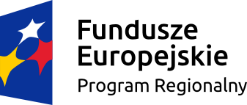 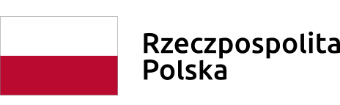 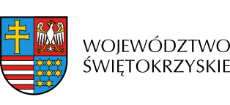 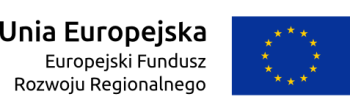 